REQUERIMENTO Nº 1107/2018Requer Voto de Pesar pelo falecimento de DIONIZIO CANALE, ocorrido recentemente. Senhor Presidente, Nos termos do Art. 102, Inciso IV, do Regimento Interno desta Casa de Leis, requeiro a Vossa Excelência que se digne a registrar nos Anais desta Casa de Leis voto de profundo pesar pelo DIONÍZIO CANALE, ocorrido no dia 10 de agosto de 2018.Requeiro, ainda, que esta manifestação seja dada ciência aos seus familiares, encaminhando cópia do presente à Rua Noruega, 2295, Jardim Europa, neste município.  Justificativa:O Senhor Dionizio Canale contava com 93 anos de idade e era casado com Mariana Bertoglia Canale e deixa os filhos Cleide, Cleusa, Aparecida, Jonadir, Ivanir, José, Maria e Leonilde. Querido pelos familiares e amigos, seu passamento causou grande consternação e saudade; todavia, sua memória há de ser cultuada por todos os que o amaram e continuarão amando.Que Deus esteja presente nesse momento de separação e dor, para lhes dar força e consolo.É, pois, este Voto, através da Câmara de Vereadores, em homenagem póstuma e em sinal de solidariedade.Palácio 15 de Junho - Plenário “Dr.Tancredo Neves”, 14 de Agosto de 2018. Antonio Carlos RibeiroCarlão Motorista-vereador-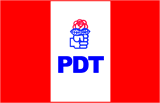 